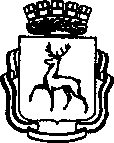 АДМИНИСТРАЦИЯ ГОРОДА НИЖНЕГО НОВГОРОДАДЕПАРТАМЕНТ ОБРАЗОВАНИЯМУНИЦИПАЛЬНОЕ АВТОНОМНОЕОБЩЕОБРАЗОВАТЕЛЬНОЕ УЧРЕЖДЕНИЕ«Школа № 22с углубленным изучением отдельных предметов»603163  г. Нижний Новгород, ул. Верхне-Печерская, 5Ател (831) 460-17-77, 460-17-42http://school22nn.com/, school22nn@mail.ruПРИКАЗ   02. 10. 2019г.                                №     51-у                                                г.Н.НовгородОб участии в школьном этапе Всероссийской олимпиады школьников по правуНа основании приказа главы администрации  Нижегородского района Нижнего Новгорода №153 от 12.09.2019г. «Об организации и проведении школьного этапа всероссийской олимпиады в 2019-2020 учебном году».ПРИКАЗЫВАЮ:Провести школьную олимпиаду по   английскому языку  07.10.2019г.Утвердить список участников олимпиады. Приложение 1На следующий после олимпиады день освободить участников от опроса домашних заданий, заданных в день проведения олимпиады.Классным руководителям довести данный приказ до сведения детей, их родителей и учителей-предметников.Учителю – организатору олимпиады по данному предмету проинформировать участников олимпиады о сроках и условиях её проведения, в том числе об обязательном наличии у участника «Согласия на обработку персональных данных» и «Заявления родителей обучающегося на участие во всероссийской олимпиаде школьников».Общее руководство по организации и проведению олимпиады возложить на методиста школы Глухову Е.А.Контроль исполнения настоящего приказа возложить на Глухову Е.А.Директор                                       А.К.ПрохожевСписок участников школьного этапа всероссийской олимпиады школьниковПо__ английскому языку№Ф.И.О.  ученикаКласс с литеройФ.И.О.УчителяВолков Григорий Александрович5аТезиков В.И.Воробьева Юлия Алексеевна5аСукало Н.И.Телепенин Егений Павлович5аТезиков В.И.Фомина Виктория сергеевна5аТезиков В.И.Макарова Александра Романовна5аТезиков В.И.Светлов Илья Алексеевич5аСукало Н.И.Аржанцева Анна Николаевна5 бСукало Н.И.Крюков Иван Евгеньевич5 бСукало Н.И.Маркова Софья Николаевна5 бСукало Н.И.Зенкина Елена Сергеевна5 гЕлагина В.С,Калинина Арина Владимировна5 гВострякова Т.А.Кирюшин Юрий Николаевич5 гЕлагина В.С,Ковалёва Алина Андреевна5 гЕлагина В.С,Колчин Кирилл Константинович5 гВострякова Т.А.Лесникова Варвара Алесандровна5 гЕлагина В.С,Лысекнков Патап Алексеевич5 гЕлагина В.С,Матвеев Александр Алексеевич5 гВострякова Т.А.Мироненко Максим Витальевич5 гВострякова Т.А.Недвецкий Богдан Вадимович5 гЕлагина В.С,Сенникова Ольга Вительевна5 гВострякова Т.А.Смирнова Виктория Сергеевна5 гВострякова Т.А.Ширяев Николай Алексеевич5 гВострякова Т.А.Языкова Варвара Михайловна5 гВострякова Т.А.Кочкина Екатерина Алексеевна5 иЕлагина В.С,Маркеева Ксения Романовна5 иЕлагина В.С,Мельченко Александра Евгеньевна5 иЕлагина В.С,Спирина Марина Сергеевна5 иВострякова Т.А.Ширяева Дарья Сергеевна5 иВострякова Т.А.Березина Александра Павловна5 мЕлагина В.С,Долина Анна Максимовна5 мЕлагина В.С,Ермолин Артём Андреевич5 мВострякова Т.А.Игнатова Ирина Анедреевна5 мЕлагина В.С,Мазин Дмитрий Сергеевич5 мЕлагина В.С,Носкова Алина Павловна5 мВострякова Т.А.Прохожев Никита Алексеевич5 мЕлагина В.С,Рябов Алексей Михайлович5 мВострякова Т.А.Яшкин Дмитрий Ильич5 мЕлагина В.С,Шушунцева Анастасия Викторовна6 бВострякова Т.А.Климашина Дарья Сергеевна6 иВострякова Т.А.Языков Роман Дмитриевич6 иВострякова Т.А.Буслаева Татьяна Павловна6 мВострякова Т.А.Долин Андрей Максимович6 мВострякова Т.А.Колоколова Варвара Дмитриевна6 мВострякова Т.А.Конхин Пётр Алексеевич6 мВострякова Т.А.Коротин Михаил Александрович6 мВострякова Т.А.Краснов Роман Олегович6 мЕлагина В.С,Лизунов Александр Александрович6 мЕлагина В.С,Осминин Артём Сергеевич6 мЕлагина В.С,Соловьёв Тимофей Дмитриевич6 мЕлагина В.С,Балтыкова Александра Анатольевна6 гЕлагина В.С,Боровков Илья Александрович6 гВострякова Т.А.Золина Надежда Александровна6 гЕлагина В.С,Касимов Алексей Сергеевич6 гЕлагина В.С,Кузнецова Софья Андреевна6 гЕлагина В.С,Нарайкина Елена Андреевна6 гВострякова Т.А.Натальина Светлана Андреевна6 гЕлагина В.С,Николаевна Светлана Андреевна6 гЕлагина В.С,Подкопаева Ангелина Алексеевна6 гЕлагина В.С,Породина Ольга Александровна6 гВострякова Т.А.Роннова Диана Романовна6 гЕлагина В.С,Соловьёва Марина Сергеевна6 гВострякова Т.А.Студёнова Екатерина Андреевна6 гВострякова Т.А.Горячев Георгий Алексеевич7 бСукало Н.И.Трунова Наталь Юрьевна7 бСукало Н.И.Волчкова Василиса Артёмовна7 иСукало Н.И.Кислицына Антонина Андреевна7 иМаремьянова Е.Н.Чаговец Евгени Витальевна7 иМаремьянова Е.Н.Громова Анастасия Дмитриевна7 мСукало Н.И.Денисов Артём Александрович7 мСукало Н.И.Нейман Алина Михайловна7 мМаремьянова Е.Н.Мартынюк Николай Михайлович7 мМаремьянова Е.Н.Грибов Андрей Александрович8 аСукало Н.И.Лаптев Александр Сергеевич8 бГладышева С.Г.Никитина Александра Игоревна8 бТезиков В.И.Рычик Никита Максимович8 бГладышева С.Г.Тининская Яна Станиславовна8 бТезиков В.И.Шарова Александра Олеговна8 бГладышева С.Г.Шкаликов Антон Юрьевич8 бТезиков В.И.Омелин Фёдор Андреевич8 гМаремьянова Е.Н.Ганюшева Дарья Дмитриевна8 гЕлагина В.С,Иванова Анастасия Сергеевна8 гЕлагина В.С,Ищенко Алина Андреевна8 гЕлагина В.С,Осадчая Екатерина Дмитриевна8 гЕлагина В.С,Попова Любовь Алексеевна8 гЕлагина В.С,Трынков Максим Евгеньевич8 гМаремьянова Е.Н.Уткина Вероника Андреевна8 гМаремьянова Е.Н.Хоружко Дмитрий Олегович8 гМаремьянова Е.Н.Курепчикова Дарья Сергеевна8 иМаремьянова Е.Н.Нефёдова Анастасия Дмитриевна8 иГорева Е.К.Базарный Ярослав Кириллович8 мСукало Н.И.Сенников Тимофей Витальевич8 мСукало Н.И.Ковалёв Никита Андреевич8 мСукало Н.И.Наталин Андрей Андреевич8 мСукало Н.И.Лизунова Екатерина Александровна8 мСукало Н.И.Руфова Екатерина Михайловна8 мСукало Н.И.Фитасова Анжелика Алексеевна8 мГорева Е.К.Святова Виктория Денисовна8 мГорева Е.К.Бычкова Антонина Максимовна8 мГорева Е.К.Коновалова Анна Михайловна8 мСукало Н.И.Моисеева Дарья Алексеевна9 аГладышева С.Г.Колина Елизавета Дмитриева9 иМаремьянова Е.Н.Мунтяну Вероника Александровна9 иГорева Е.К.Попова Мария Сергеевна9 иМаремьянова Е.Н.Синицына Екатерина Валерьевна9 иМаремьянова Е.Н.Тюльнева Мария Алексеевна9 иМаремьянова Е.Н.Юркова Арина Александровна9 иМаремьянова Е.Н.Балашова Елизавета Петровна9 мГорева Е.К.Белай Алина Сергеевна9 мГорева Е.К.Волкова Елизавета Ивановна9 мГорева Е.К.Воскресенская Елена Александровна9 мГорева Е.К.Карнаухова Екатерина Александровна9 мГорева Е.К.Марышева Дарья Алексеевна9 мВострякова Т.А.Столярова Дарья Ивановна9 мВострякова Т.А.Табунова Мария Ивановна9 мГорева Е.К.Баринова Алина Максимовна10 иГладышева С.Г.Варнакова Олеся Сергеевна10 иГладышева С.Г.Климова Алёна Сергеевна10 иГладышева С.Г.Лузина Анастасия 10 иМаремьянова Е.Н.Паняева Алина Павловна10 иМаремьянова Е.Н.Анненков Артемий Александрович10 мГладышева С.Г.Вишнепольская Анастасия Владимировна10 мГладышева С.Г.Корыткина Анастасия Андреевна10 мМаремьянова Е.Н.Спирин Дмитрий Сергеевич10 мМаремьянова Е.Н.Меженкова диана Романовна11 иЕлагина В.С,Тихонычева Виктория Алексеевна11 иГладышева С.Г.Честнейщина Юлия сергеевна11 иЕлагина В.С,Ширяева Кристина Алексеевна11 иЕлагина В.С,Комарова Екатерина Евгеньевна11 иГладышева С.Г.Губский Павел Юрьевич11 мЕлагина В.С,Мысина Софья Андреевна11 мЕлагина В.С,Пшенко Алина Алексеевна11 мЕлагина В.С,